Dossier de candidatureAppel à Innovation BTP en Nouvelle-AquitainePour une filière BTP durable, innovante et compétitive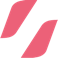 Domaine d’intervention  Bâtiment			 Travaux Public & AménagementThématique(s) abordée(s)Efficacité énergétique : performance enveloppe, intégration EnR, gestion énergie, ​performance systèmes et commissionnement Économie circulaire : gestion déchets et ressources, réemploi, recyclage, résilience, modularité… Changement climatique & Performance environnementale : ACV, ilot chaleur/fraicheur, végétal/biodiversité, gestion eau, gestion patrimoine et foncier, gestion infrastructures, filières bio et géo-sourcés Optimisation & Industrialisation : efficience solutions constructives (matériau innovant, biomimétisme…) & efficience des entreprises, équipements, chantiers (lean, BIM, préfa…) Digitalisation & Interfilière : Numériques, et NTIC infrastructure/bâtiment & outils au service de la filière BTP (drones, robotiques, cobotiques, scan, impression 3D …,) Usage, Confort & Santé :  qualité de vie et d’usage, sécurité opérateurs (chantier et site de production, participatif/ concertation, accessibilité, RSE, chantier faibles nuisancesPORTEUR & PARTENAIRE(S) DE l’INNOVATION Porteur Nom de l’organisme :.................................................................Type d’activité :......................................................................................................Chef de projet :.........................................................Mail : .....................Tel : .................................... Partenaire(s) déjà identifié(s)Indiquer le(s) type(s)/nom(s) de partenaire(s) déjà identifié(s) pour développer la solution innovanteDESCRIPTION DE L’INNOVATION Résumé Décrire en quelques lignes l’innovation envisagée (naissance de l’idée, sujet, objectifs, etc.) Caractère innovantDécrire en quelques lignes en quoi la solution proposée est innovante (éléments différenciant, innovation de rupture…) Caractère durable & environnemental Indiquer les retombées environnementales et sociétales attendues. Développements réalisésDécrire en quelques lignes où vous en êtes du développement de la solution innovante (document existant décrivant la solution, prototype réalisé, première expérimentation, analyse de la concurrence, modèle économique déjà envisagé, etc.). Informations supplémentaires Description ou informations supplémentaires à donner sur l’innovation(Vous pouvez également joindre des documents complémentaires au dossier de candidature si vous le souhaitez)Principaux besoins à ce stade  Confronter la solution innovante à des acteurs du marché  Identifier des partenaires et/ou prestataires  Être accompagné au montage d’un dossier  Être aidé dans la recherche de financement   Expérimenter la solution à l’échelle 1   Autres (précisez) : 